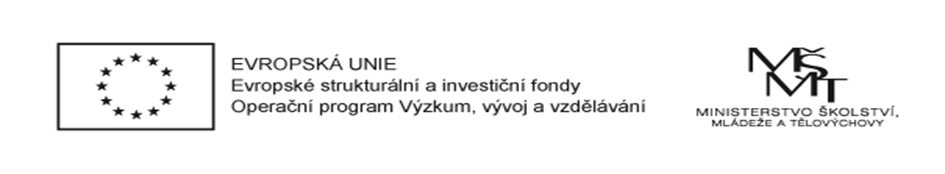 Projekt č. 02.3.61/0.0/0.0/15_007/0000244Rovný přístup k předškolnímu vzdělávání ve městě BrněPlatforma č. 6 – 24. 1. 2018 KazuistikaV Brně žil romský pár Josef a Helena se třemi dětmi: Emil (6), Jennifer (3) a Laura (1). Vzhledem k nedostatečné péči o děti (nevhodné bytové a hygienické podmínky, častá konzumace alkoholu) byl nad dětmi nařízen soudní dohled a bylo zvažováno umístění dětí do NRP. Josef dostal od bratrance nabídku, aby se s rodinou přestěhoval do Anglie, může bydlet v jeho bytě, dá se tam snadno sehnat práce a rodina dostane sociální dávky. Josef s Helenou neváhali a s dětmi do týdne odjeli. O svém odjezdu úřady neinformovali. V Anglii bydleli u Josefova bratrance, Emil tam chodil do školy. Děti nebyly nemocné, takže nechodily k lékařům. Asi po roce Heleně v ČR zemřela matka, rodina odjela na pohřeb a během pobytu v ČR se rozhodli, že zkusí žít zase nějakou dobu v Čechách. Josef zde ale nesehnal práci, rodina opět žila ve velmi špatných podmínkách a mezi rodiči docházelo k častým konfliktům a občasnému domácímu násilí. Po půl roce Heleně došla trpělivost, se dvěma mladšími dětmi odjela zpátky do Anglie a opět se přistěhovala k Josefovu bratranci. Josef se nejdříve snažil Helenu dostat zpět, nakonec to vzdal a Helena v Anglii s dětmi zůstala. Josefův bratranec ji u sebe ale trvale nechtěl a po několika měsících jí vyhodil z bytu. Helena zůstala úplně bez prostředků, pobývala střídavě u různých přátel a několik dní s dětmi strávila i na ulici. Ve věci se začala angažovat sociální služba a začala Helenu zvát na schůzky za účelem řešení situace. Helena jakékoli dopisy od sociální služby ignorovala a situace vyústila v odebrání dětí a jejich předběžné svěření do pěstounské péče.Úkoly k příkladu:1. Přečtěte si situaci a pokuste se na jednotlivá místa v textu zařadit následující pojmy, které označují jednak situace a jednak instituce, které se ve věci mohly angažovat:ÚNOSSOCIÁLNÍ ŠETŘENÍVYMÁHÁNÍ VÝŽIVNÉHOODEBÍRÁNÍ DĚTÍ ZRUŠENÍ SOUDNÍHO DOHLEDU RYCHLÉ PŘEDBĚŽNÉ OPATŘENÍ NA OCHRANU DĚTÍ ZAHÁJENÍ SOUDNÍHO ŘÍZENÍ O ÚPRAVU POMĚRŮÚMPODOSPODKONZULÁTBRITSKÁ SOCIÁLNÍ SLUŽBANEZISKOVÉ ORGANIZACESOUD (v ČR, v UK)POLICIE2. Po zařazení slov do textu zkuste uvažovat nad tím, kdo mohl jak postupovat v jednotlivých fázích případu, aby se situace natolik nevyhrotila, na koho se mohl obrátit.3. Doplňující otázky:Dopustila by se matka únosu, kdyby měla děti svěřené do své péče?Může OSPOD žádat opakované prošetření poměrů v případě soudního dohledu?Může britská sociální služba odebrat z péče rodičů dítě, je-li dítě český státní občan?Může si matka (Češka) nechat děti svěřit do péče britským soudem?Který soud může vydat rychlé předběžné opatření na ochranu dětí? Jde zrušit soudní dohled, pokud děti zůstaly v Anglii? 